EXERCICETAP PLANKABDO DEBOUTABDOS OBLIQUESPONT HANCHESGAINAGE (GENOUX)TRAVAIL30’’30’’30’’30’’1’ ou si moins de 1’ le maximum possibleRECUP15’’15’’15’’15’’1’ILLUSTRATION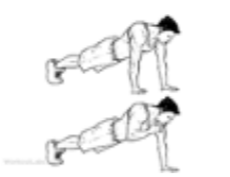 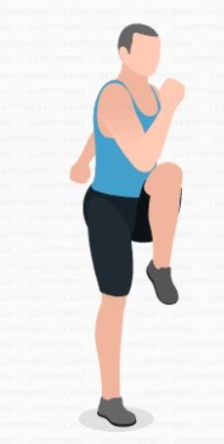 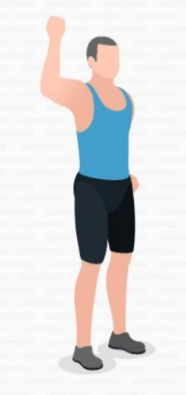 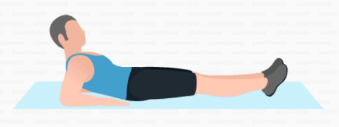 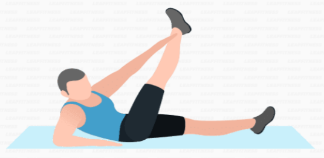 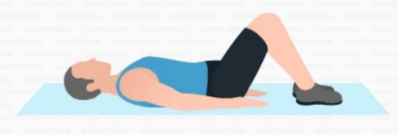 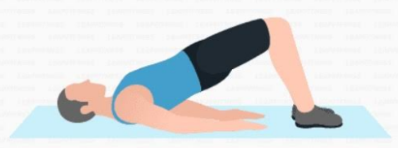 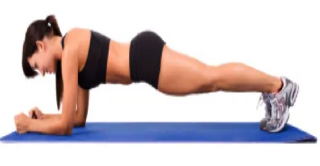 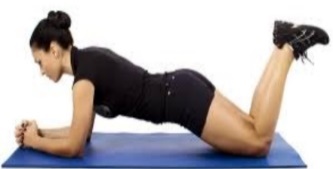 EXERCICEJUMPING JACKTALON FESSES DOUBLE TAP MONTEE DE GENOUXMOUNTAIN CLIMBERTRAVAIL40-30-20-10 40-30-20-1040-30-20-1040-30-20-1040-30-20-10RECUPTransition d’un exercice à un autre et si besoins entre 30’’ et 1’ à la fin d’un tourTransition d’un exercice à un autre et si besoins entre 30’’ et 1’ à la fin d’un tourTransition d’un exercice à un autre et si besoins entre 30’’ et 1’ à la fin d’un tourTransition d’un exercice à un autre et si besoins entre 30’’ et 1’ à la fin d’un tourTransition d’un exercice à un autre et si besoins entre 30’’ et 1’ à la fin d’un tourILLUSTRATION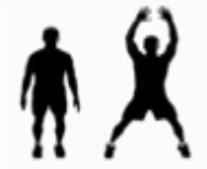 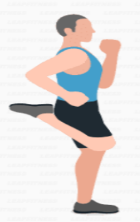 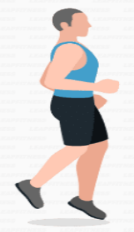 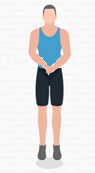 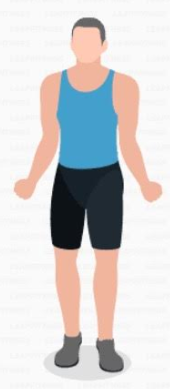 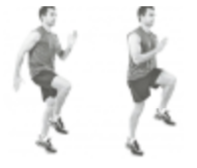 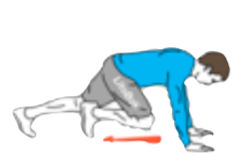 EXERCICEDIPS (SUR UNE CHAISE)CHAISE CONTRE LE MURBAG SHOULDER PRESSFENTES ALTERNEESBAG SQUAT+SHOULDER PRESSTRAVAIL30’’30’’30’’30’’Maximum de répétition en 1’RECUP15’’15’’15’’15’’1’ILLUSTRATION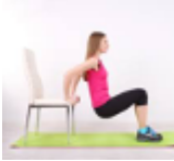 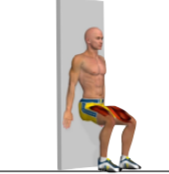 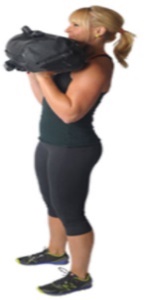 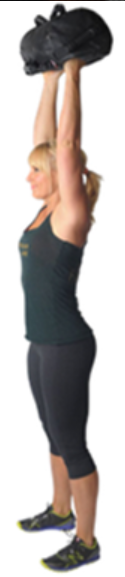 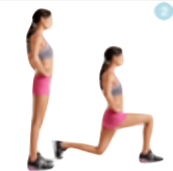 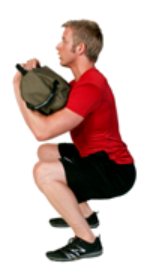 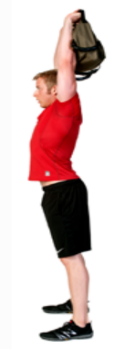 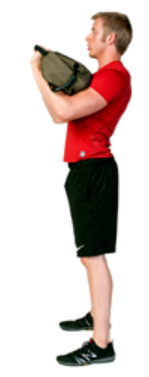 